О создании межведомственной комиссии по вопросам реабилитации или абилитации детей-инвалидов, психолого-педагогического и медико-социального сопровождения детей с ограниченными возможностями здоровья при администрации города СосновоборскаВ соответствии с Соглашением о межведомственном взаимодействии по вопросам реабилитации или абилитации детей-инвалидов, психолого-педагогического и медико-социального сопровождения детей с ограниченными возможностями здоровья на территории Красноярского края от 31.03.2017, руководствуясь ст.ст. 26, 38 Устава города Сосновоборска,ПОСТАНОВЛЯЮСоздать межведомственную комиссию по вопросам реабилитации или абилитации детей-инвалидов, психолого-педагогического и медико-социального сопровождения детей с ограниченными возможностями здоровья при администрации города Сосновоборска и утвердить ее состав согласно приложению 1 к постановлению.Утвердить положение о  межведомственной комиссии по вопросам реабилитации или абилитации детей-инвалидов, психолого-педагогического и медико-социального сопровождения детей с ограниченными возможностями здоровья при администрации города Сосновоборска согласно приложению 2 к постановлению.Постановление вступает в силу в день, следующий за днем его официального опубликования в городской газете «Рабочий».Контроль за исполнением постановления возложить на заместителя Главы города по социальным вопросам (Е.О. Романенко).Глава города                                  		                                    А.С. КудрявцевПриложение 1к постановлению администрациигорода Сосновоборскаот _________ 2022 № ______СОСТАВмежведомственной комиссии по вопросам реабилитации или абилитации детей-инвалидов, психолого-педагогического и медико-социального сопровождения детей с ограниченными возможностями здоровья при администрации города СосновоборскаПриложение 2к постановлению администрациигорода Сосновоборскаот _________ 2022 № ______ПОЛОЖЕНИЕо межведомственной комиссии по вопросам реабилитации или абилитации детей-инвалидов, психолого-педагогического и медико-социального сопровождения детей с ограниченными возможностями здоровья при администрации города СосновоборскаОБЩИЕ ПОЛОЖЕНИЯ1.1. Межведомственная комиссия по вопросам реабилитации или абилитации детей-инвалидов, психолого-педагогического и медико-социального сопровождения детей с ограниченными возможностями здоровья при администрации города Сосновоборска (далее - Комиссия) является постоянным коллегиальным, межведомственным органом, созданным для организации совместной деятельности по реабилитации или абилитации детей-инвалидов и психолого-педагогическому, медико-социальному сопровождению детей с ограниченными возможностями здоровья с целью достижения максимально возможных результатов социализации их в обществе. 1.2. Комиссия руководствуется в своей деятельности Конституцией Российской Федерации, федеральными конституционными законами, федеральными законами, указами и распоряжениями Президента Российской Федерации, постановлениями и распоряжениями Правительства Российской Федерации, иными нормативными правовыми актами Российской Федерации, законами и нормативными правовыми актами субъекта Российской Федерации, Соглашением о межведомственном взаимодействии по вопросам реабилитации или абилитации детей-инвалидов, психолого-педагогического и медико-социального сопровождения детей с ограниченными возможностями здоровья на территории Красноярского края, а также настоящим Положением.1.3. Задачей Комиссии является разработка индивидуального маршрута реабилитации или абилитации ребенка-инвалида, психолого-педагогического, медико-социального сопровождения ребенка с ограниченными возможностями здоровья. Повышение качества реабилитационных или абилитационных услуг для детей-инвалидов и детей с ограниченными возможностями здоровья. Совершенствование организационно-управленческой структуры для осуществления межведомственного взаимодействия.ФУНКЦИИ КОМИССИИКомиссия для каждого обратившегося ребенка-инвалида, ребенка с ОВЗ разрабатывает индивидуальный маршрут согласно приложению №1 к положению. Заседания Комиссии проводятся не реже одного раза в месяц на основании плана-графика, утвержденного председателем Комиссии.В случае необходимости по решению председателя Комиссии или представлению членов Комиссии, могут проводиться внеплановые заседания Комиссии.На заседаниях Комиссии могут рассматриваться промежуточные результаты реализации индивидуального маршрута и его корректировка.Решение Комиссии считается принятым, если его поддержало две трети членов Комиссии.Решения Комиссии для родителей носят рекомендательный характер, для учреждений – обязательный.3.	ПОРЯДОК ОРГАНИЗАЦИИ ДЕЯТЕЛЬНОСТИ КОМИССИИРуководство деятельностью комиссии осуществляет ее председатель. Председатель или по его поручению заместитель председателя комиссии:руководит работой комиссии;планирует деятельность комиссии;ведет заседания комиссии;подписывает протоколы заседания комиссии.Секретарь комиссии:Составляет план-график заседаний Комиссии на текущий год.Ежемесячно формирует список детей-инвалидов, получивших инвалидность впервые или прошедших переосвидетельствование. Направляет информацию о выявленных детях-инвалидах в учреждения, участвующие в разработке индивидуального маршрута согласно приложению № 2 к положению. Обобщает и вносит поступившую информацию из учреждений и организаций в проект индивидуального маршрута. Уведомляет членов Комиссии о дате и времени проведения заседания Комиссии.Оформляет и ведет специальный журнал протокола Комиссии, который содержит следующие сведения:- дату проведения заседания Комиссии;- список членов Комиссии, присутствовавших на заседании;- перечень обсуждаемых вопросов;- решения Комиссии.Организует хранение материалов работы Комиссии в течение 10 лет.В исключительных случаях по конкретному ребенку запрашивает информацию о промежуточных результатах реализации индивидуального маршрута.Обобщает и анализирует исполнение мероприятий индивидуального маршрута и знакомит членов Комиссии с его результатами согласно приложению №3 к положению.Члены комиссии:Участвуют в заседаниях Комиссии.Своевременно направляют информацию о мероприятиях индивидуального маршрута секретарю Комиссии согласно приложению № 2 к положению. Согласовывают на заседании Комиссии индивидуальный маршрут.Готовят и направляют секретарю Комиссии анализ исполнения мероприятий индивидуального маршрута на каждого ребенка-инвалида по истечении срока его реализации согласно приложению №3 к положению.ПОРЯДОК РАБОТЫ КОМИССИИСекретарь Комиссии информирует родителей (иных законных представителей) ребенка-инвалида о дате проведения Комиссии и разработке индивидуального маршрута.На основании поступивших документов, секретарь Комиссии разрабатывает проект индивидуального маршрута.На заседании Комиссии с родителем (иным законным представителем) ребенка-инвалида, ребенка с ограниченными возможностями здоровья обсуждаются мероприятия индивидуального маршрута и при необходимости вносятся коррективы.Индивидуальный маршрут рассматривается только в присутствии родителя (иного законного представителя) ребенка-инвалида, ребенка с ограниченными возможностями здоровья.Индивидуальный маршрут разрабатывается не менее чем на один год.Комиссия исключает дублирование предоставляемых мероприятий.Индивидуальный маршрут подписывается всеми членами Комиссии. Индивидуальный маршрут родитель (иной законный представитель) ребенка-инвалида, ребенка с ограниченными возможностями здоровья получает на этом же заседании Комиссии.Учреждения, участвующие в реализации Маршрута:размещают информацию о реализации Маршрута в РИАС;проводят обучающие, просветительские мероприятия с семьями, имеющими детей-инвалидов;осуществляют сопровождение семей, имеющих детей-инвалидов, в том числе с использованием «удаленного сопровождения» через систему РИАС;взаимодействуют с социально ориентированными некоммерческими организациями по вопросам реабилитации или абилитации детей-инвалидов.Приложение № 1 к положению о межведомственной комиссии по вопросам реабилитации или абилитации детей-инвалидов, психолого-педагогического и медико-социального сопровождения детей с ограниченными возможностями здоровья при администрации города СосновоборскаИндивидуальный маршрут реабилитации или абилитации ребенка–инвалида, психолого-педагогического, медико-социального сопровождения ребенка с ограниченными возможностями здоровья Приложение № 2 к положению о межведомственной комиссии по вопросам реабилитации или абилитации детей-инвалидов, психолого-педагогического и медико-социального сопровождения детей с ограниченными возможностями здоровья при администрации города СосновоборскаСписок детей, получивших инвалидность впервые или прошедших переосвидетельствование,с указанием перечня мероприятий, утвержденных федеральными государственными учреждениями медико-социальной экспертизыПриложение № 3 к положению о межведомственной комиссии по вопросам реабилитации или абилитации детей-инвалидов, психолого-педагогического и медико-социального сопровождения детей с ограниченными возможностями здоровья при администрации города СосновоборскаАнализ исполнения мероприятий индивидуальный маршрут реабилитации или абилитации ребенка–инвалида, психолого-педагогического, медико-социального сопровождения ребенка с ограниченными возможностями здоровья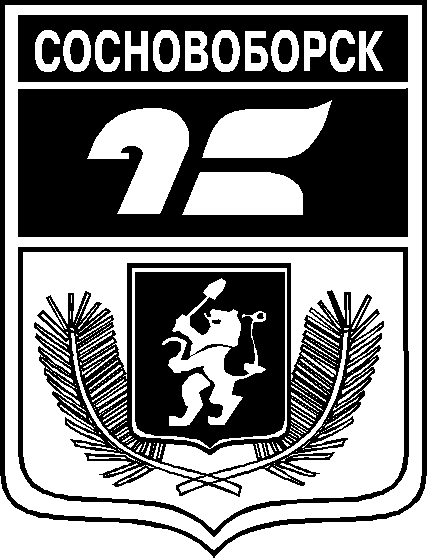 АДМИНИСТРАЦИЯ ГОРОДА СОСНОВОБОРСКАПОСТАНОВЛЕНИЕ                                                                                                                                 № Романенко Е.О.- заместитель Главы города Сосновоборска по социальным вопросам, председатель комиссииУстинова Н.В.- заведующая детской поликлиникой КГБУЗ «Сосновоборская городская больница», заместитель председателя комиссии (по согласованию)Васильева Ю.В.- специалист по социальной работе социально-реабилитационного отделения для граждан пожилого возраста, инвалидов и детей с ограниченными возможностями, краевого государственного бюджетного учреждения социального обслуживания «Комплексный центр социального обслуживания населения «Сосновоборский», секретарь комиссии (по согласованию)Члены комиссииВоробьева О.В.- руководитель Территориального отделения краевого государственного казенного учреждения «Управление социальной защиты населения» по г. Сосновоборску Красноярского края (по согласованию)Люфт К.О. - специалист по социальной работе социально-реабилитационного отделения для граждан пожилого возраста, инвалидов и детей с ограниченными возможностями краевого государственного бюджетного учреждения социального обслуживания «Комплексный центр социального обслуживания населения «Сосновоборский» (по согласованию)Сбитнева О.Н.- врач-педиатр детской поликлиники КГБУЗ «Сосновоборская городская больница» (по согласованию)Белянина М.В.- руководитель Управления культуры, спорта, туризма и молодежной политики администрации города Сосновоборска (по согласованию)Букреева Н.И.- руководитель Городской психолого-медико-педагогической комиссии от«»20г.1. ФИО (последнее – при наличии) ребенкаФИО (последнее – при наличии) ребенкаФИО (последнее – при наличии) ребенкаФИО (последнее – при наличии) ребенка2.Дата рождения 3.Домашний адрес4.Контактный телефон Контактный телефон 5. Адрес электронной почты Адрес электронной почты Адрес электронной почты 6.ФИО (последнее – при наличии) родителей (иных законных представителей) ФИО (последнее – при наличии) родителей (иных законных представителей) ФИО (последнее – при наличии) родителей (иных законных представителей) ФИО (последнее – при наличии) родителей (иных законных представителей) ФИО (последнее – при наличии) родителей (иных законных представителей) ФИО (последнее – при наличии) родителей (иных законных представителей) ФИО (последнее – при наличии) родителей (иных законных представителей) Направление реабилитации, абилитации, сопровожденияСпециалист, курирующий реализацию мероприятий Мероприятия Дата проведения мероприятий Отметка о выполнении Медицинская реабилитация и абилитация, а также другие медицинские мероприятия (медикаментозное, оперативное, высокотехнологичная медицинская помощь, скорая медицинская помощь и др.)ФИО (последнее при наличии) специалиста контакты, телефон Обеспечение техническими средствами реабилитации по краевому перечню в соответствии с ИПРАФИО (последнее при наличии) специалиста контакты, телефон Психолого-педагогическая реабилитация или абилитация (диагностика, консультирование, патронаж, формы обучения, адаптированная образовательная программа) ФИО (последнее при наличии) специалиста контакты, телефон Социально-психологическая реабилитация или абилитация (диагностика, консультирование, коррекция)ФИО (последнее при наличии) специалиста контакты, телефон Социально-бытовая адаптация (тренировка навыков и умений в самостоятельной жизни, формирование социально значимых навыков и умений, в том числе социального поведения)ФИО (последнее при наличии) специалиста контакты, телефон Социально-средовая реабилитация или абилитация (программы повседневной (бытовой) реабилитации, применение ТСР в повседневной жизни в различных ситуациях быта и занятости)ФИО (последнее при наличии) специалиста контакты, телефон Социокультурная реабилитация или абилитация (фестивали, концерты, кружки и т.д.)ФИО (последнее при наличии) специалиста контакты, телефон Реабилитация посредством спорта (мероприятия по адаптивной физкультруе, участие в соревнованиях, посещение секций)ФИО (последнее при наличии) специалиста контакты, телефон Профессиональная ориентация (диагностика трудовых навыков, прогноз трудоустройства) ФИО (последнее при наличии) специалиста контакты, телефон Оздоровление (мероприятия по оздоровлению, в том числе реабилитация в рамках санаторно-курортного лечения в учреждениях социального обслуживания)ФИО (последнее при наличии) специалиста контакты, телефон Председатель комиссии(подпись)(Ф.И.О.)Члены межведомственной Комиссии(подпись)(Ф.И.О.)С рекомендациями ознакомлен(а)Родитель (законный представитель) ребенка-инвалида(подпись)(Ф.И.О.)№ п/пФ.И.О. ребенкаДата рожденияИПР разработана впервые, повторно, на срокНаправление реабилитации, абилитации, сопровождения Специалист, курирующий реализацию мероприятий Мероприятия Дата проведения мероприятий № п/пФ.И.О. ребенкаДата рожденияИПР разработана впервые, повторно, на срокНаправление реабилитации, абилитации, сопровождения Специалист, курирующий реализацию мероприятий Мероприятия Дата проведения мероприятий ФИО (последнее при наличии) специалиста контакты, телефон(ФИО последнее при наличии)с«»20г.по«»20г.Направление реабилитации, абилитации, сопровожденияМероприятия Информация об исполнении/неисполненииОценка исполнения мероприятия индивидуального маршрута (полностью, частично, не выполнено)Достигнутые результаты в ходе реализации мероприятий индивидуального маршрутаАнализ причин неисполнения мероприятия индивидуального маршрута (заполняется при неисполнении мероприятия)